О внесении изменения в перечень предприятий и организаций для трудоустройства граждан, осужденных к исправительным работам на территории города Канаш Чувашской Республики       В соответствии со статьей 39 Уголовно-исполнительного кодекса Российской Федерации, Администрация города Канаш Чувашской Республики постановляет:1. Внести в перечень предприятий и организаций для трудоустройства граждан, осужденных к исправительным работам на территории города Канаш Чувашской Республики, утвержденный постановлением администрации города Канаш   Чувашской Республики от 25.01.2022 г. №77 (с изменениями от 14.03.2022 №294, от 15.04.2022 №532, от 25.05.2022 №702) следующее изменение: дополнить перечень предприятий и организаций для трудоустройства граждан, осужденных к исправительным работам на территории города Канаш Чувашской Республики пунктом 72 следующего содержания:«72. ИП «Павлов А.Н» (по согласованию)».2. Настоящее постановление вступает в силу после его официального опубликования.3. Контроль за исполнением настоящего постановления возложить на управляющего делами – начальника отдела организационно-контрольной и кадровой работы администрации города Канаш Кисину С.О.Глава администрации города                                                                                В.Н. МихайловЧӑваш РеспубликинКАНАШ ХУЛААДМИНИСТРАЦИЙЕЙЫШАНУ           ______№_____Канаш хули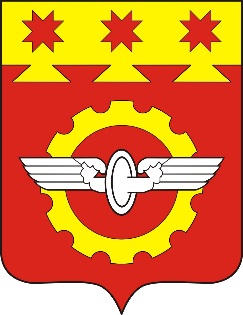 АДМИНИСТРАЦИЯГОРОДА КАНАШ                                                                                                                                     Чувашской РеспубликиПОСТАНОВЛЕНИЕ           ______№_____г. Канаш